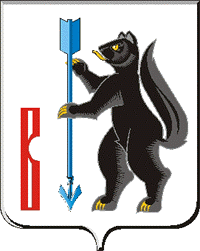 АДМИНИСТРАЦИЯГОРОДСКОГО ОКРУГА ВЕРХОТУРСКИЙП О С Т А Н О В Л Е Н И Еот 19.02.2019г. № 106 г. ВерхотурьеОб утверждении порядка организации и проведения мероприятий по контролю без взаимодействия с юридическими лицами, индивидуальными предпринимателями (оформление и содержание плановых (рейдовых) осмотров, обследований  муниципального жилого фонда на территории городского округа Верхотурский) В соответствии с Федеральным законом от 06 октября 2003 года № 131-ФЗ «Об общих принципах организации местного самоуправления в Российской Федерации», Федеральным  законом от 26 декабря 2008 года № 294-ФЗ «О защите прав юридических лиц и индивидуальных предпринимателей при осуществлении государственного контроля (надзора) и муниципального контроля», постановлением Администрации городского округа Верхотурский от 29.12.2017 №  1127 «О внесении изменений в постановление Администрации городского округа Верхотурский от 06.06.2016 № 468 «Об утверждении видов муниципального контроля, осуществляемых на территории городского округа Верхотурский», руководствуясь Уставом городского округа Верхотурский,ПОСТАНОВЛЯЮ:1.Утвердить порядок организации и проведения мероприятий по контролю без взаимодействия с юридическими лицами, индивидуальными предпринимателями (оформление и содержание плановых (рейдовых) осмотров, обследований муниципального жилого фонда на территории городского округа Верхотурский) (прилагается).2.Опубликовать настоящее постановление в Информационном бюллетене «Верхотурская неделя» и разместить на официальном сайте городского округа Верхотурский.3. Контроль исполнения настоящего постановления оставляю за собой.Глава городского округа Верхотурский                                                       А.Г. ЛихановУтвержденпостановлением Администрации городского округа Верхотурскийот 19.02.2019г. № 106«Об утверждении порядка организациии проведения мероприятий по контролюбез взаимодействия с юридическими лицами,индивидуальными предпринимателями(оформление и содержание плановых(рейдовых) осмотров, обследований муниципального жилого фондана территории городского округа Верхотурский)Порядок оформления и содержания плановых (рейдовых) осмотров, обследований муниципального жилого фонда1. Плановые (рейдовые) осмотры и обследования муниципального жилого фонда проводятся должностными лицами Администрации, уполномоченными на осуществление муниципального жилищного контроля в пределах своей компетенции на основании плановых (рейдовых) заданий. 2. Плановые (рейдовые) задания на проведение плановых (рейдовых) осмотров и обследований (приложение №1) утверждаются распоряжением Администрации.3. Плановое (рейдовое) задание оформляется как приложение к распоряжению об утверждении плановых (рейдовых) осмотров и обследований муниципального жилого фонда и содержит следующие сведения:1) основание проведения планового (рейдового) осмотра, обследования, которое включает в себя: поступление обращений и заявлений граждан, в том числе индивидуальных предпринимателей, юридических лиц, информации от органов государственной власти, органов местного самоуправления, из средств массовой информации о нарушении жилищного законодательства;требования прокурора;непосредственное обнаружение нарушения жилищного законодательства, систематическое наблюдение за исполнением требований жилищного законодательства, установленных законодательством Российской Федерации и Свердловской области, актами органов местного самоуправления;   2) фамилии, имена, отчества и должности лиц, уполномоченных на проведение планового (рейдового) осмотра, обследования с указанием номера и даты выдачи удостоверения;3) фамилии, имена, отчества специалистов, привлекаемых к проведению планового (рейдового) осмотра, с указанием должности и организации;4) цель планового (рейдового) осмотра: проведение мероприятий по предупреждению, выявлению и пресечению нарушений требований жилищного законодательства в рамках основания проведения планового (рейдового) осмотра, обследования, указанного в пункте 1 Планового (рейдового) задания;5) задачи планового (рейдового) осмотра, обследования: проведение мероприятий за соблюдением отдельных требований законодательства в рамках основания проведения планового (рейдового) осмотра, обследования, указанного в пункте 1 Планового (рейдового) задания;6) сроки проведения планового (рейдового) осмотра, обследования - даты начала и завершения;7) перечень мероприятий, проводимых в ходе планового (рейдового) осмотра, обследования: визуальный осмотр, применение фото (видео) фиксации, запросы необходимой информации в отношении объектов обследования в порядке межведомственного информационного взаимодействия, иные мероприятия, проводимые лицами, уполномоченными на осуществление муниципального жилищного контроля, при осуществлении которых не требуется их взаимодействие с гражданами;8) район планового (рейдового) осмотра, обследования: адреса домов (при наличии информации), иные ориентиры. 4. Результаты планового (рейдового) осмотра, обследования оформляются актом планового (рейдового) осмотра, обследования (приложение № 2) в течение 3 (трех) рабочих дней с даты завершения планового (рейдового) осмотра, обследования.В акте планового (рейдового) осмотра, обследования указываются:1) наименование органа, осуществляющего муниципальный жилищный контроль за использованием муниципального жилого фонда - Администрация городского округа Верхотурский;2) место и дата составления акта;3) основание проведения планового (рейдового) осмотра, обследования (дата и номер распоряжения Администрации об утверждении планового (рейдового) задания);4) фамилии, имена, отчества (при наличии) и должности лиц, уполномоченных на проведение планового (рейдового) осмотра, обследования с указанием номера и даты распоряжения о назначении лица, ответственного за осуществление муниципального жилищного контроля на территории городского округа Верхотурский;5) фамилии, имена, отчества привлекаемых к проведению планового (рейдового) осмотра, обследования специалистов, с указанием их должности и названия организации в случае их участия в плановом (рейдовом) осмотре, обследовании;6) краткая характеристика района планового (рейдового) осмотра, обследования (описание жилищного фонда: местоположение, адрес, площадь, конфигурация, кадастровый номер (при наличии), иные характеристики);7) сведения о результатах осмотра, обследования и выявленных нарушениях обязательных требований жилищного законодательства, а также лицах, их допустивших (в случае установления этих лиц);8) перечень мероприятий, проведенных в ходе планового (рейдового) осмотра, обследования;9) дата начала и завершения планового (рейдового) осмотра, обследования;10) прилагаемые документы и материалы;11) подписи лиц, уполномоченных на проведение планового (рейдового) осмотра, а также иных лиц в случае их участия в плановом (рейдовом) осмотре, обследовании.Приложение № 1к Порядку организации и проведениямероприятий по контролю без взаимодействияс юридическими лицами, индивидуальными предпринимателями(оформление и содержание плановых  (рейдовых) осмотров, обследований муниципального жилого фонда на территории городского округа Верхотурский)»Плановое (рейдовое) задание на проведение планового (рейдового) осмотра, обследования муниципального жилого фонда1. Основание проведения планового (рейдового) осмотра, обследования муниципального жилого фонда ________________________________________.2. Фамилия, имя, отчество и должность лица, уполномоченного на проведение планового (рейдового) осмотра, обследования  муниципального жилого  фонда ____________________________________________________________________. Удостоверение № _____ от «   » _______20__г.3. Цель планового (рейдового) осмотра, обследования ________________________________________________________________________________________________________________________________________.4. Задачи планового (рейдового) осмотра, обследования _______________________________________________________________________________________________________________________________________.5. Срок проведения планового (рейдового) осмотра, обследования: с «   » _______ 20__г. по «    » ______ 20__г.6. Перечень мероприятий, проводимых в ходе планового (рейдового) осмотра, обследования ________________________________________________________________________________________________________________________________________________________________________________________.7. Район (маршрут, территория) планового (рейдового) осмотра, обследования ________________________________________________________________________________________________________________________________________________________________________________________________.Приложение № 2к Порядку организации и проведениямероприятий по контролю без взаимодействияс юридическими лицами, индивидуальными предпринимателями(оформление и содержание плановых  (рейдовых) осмотров, обследований муниципального жилого фонда на территории городского округа Верхотурский)»_____________________________________________________________________________наименование органа, осуществляющего муниципальный жилищный контрольАкт планового (рейдового) осмотра, обследования муниципального жилого фонда__________________________                                                           «__»______________ 20__ г. (место составления акта)                                                                           (дата составления акта)На основании: ________________________________________________________________________________(дата и номер распоряжения об утверждении планового (рейдового) задания)________________________________________________________________________________(должность и фамилия, имя, отчество лица, проводившего плановый (рейдовый) осмотр, обследование с указанием номера и даты распоряжения о назначении лица, ответственного за осуществление муниципального жилищного контроля)с участием ____________________________________________________________________(фамилия, имя, отчество специалистов, привлекаемых к проведению планового (рейдового) осмотра, обследования, с указанием их должности и названия организации)был проведен плановый (рейдовый) осмотр, обследование:__________________________________________________________________________________________________________________________________________________________________________________________________________________________________________________________________(краткая характеристика района планового (рейдового) осмотра, обследования: местоположение жилищного фонда, адрес, площадь, конфигурация, иные характеристики)В ходе проведения планового (рейдового) осмотра, обследования выявлено:____________________________________________________________________________________________________________________________________________________________________________________________________(сведения о результатах осмотра, обследования и выявленных нарушениях обязательных требований жилищного законодательства, а также лицах, их допустивших (в случае установления этих лиц))В ходе планового (рейдового) осмотра, обследования проводились:__________________________________________________________________________________________________________________________________________________(перечень мероприятий, проведенных в ходе планового (рейдового) осмотра, обследования)Продолжительность     планового    (рейдового)    осмотра,    обследования: с «    » _______ 201__г. по «   » ______201__г._________________________(дата начала и завершения планового (рейдового) осмотра, обследования)К акту прилагаются: ___________________________________________________________________________________________________________________________________________________________________________________________________________________________________________________________________________________________________________ (документы и материалы)В плановом (рейдовом) осмотре (обследовании) участвовали:_________________________________                                                                     __________(должность, Ф.И.О.)                                                                                                      (подпись)_________________________________                                                                     __________(должность, Ф.И.О.)                                                                                                      (подпись)_________________________________                                                                     __________(должность, Ф.И.О.)                                                                                                      (подпись)_________________________________                                                                     __________(должность, Ф.И.О.)                                                                                                      (подпись)Приложение № 3к Порядку организации и проведениямероприятий по контролю без взаимодействияс юридическими лицами, индивидуальными предпринимателями(оформление и содержание плановых  (рейдовых) осмотров, обследований муниципального жилого фонда на территории городского округа Верхотурский)»Фототаблица к акту планового (рейдового) осмотра, обследования____________________________________________________________________________________________________________________________________(адрес, местоположение земельного участка, объекта)фото N 1 ________________________________________________________________________________________________________________________________фото N 2 _______________________________________________________________________________________________________________________________фото N 3 ________________________________________________________________________________________________________________________________фото N 4 ________________________________________________________________________________________________________________________________фото N 5 ________________________________________________________________________________________________________________________________фото N 6 ______________________________________________________________________________________________________________________________________________________      ___________________       _______________                  (должность)                                      (подпись)                                (Ф.И.О.)